府債ポートフォリオの点検・管理について（民間資金）■府債の発行状況（令和4年度～令和6年度）　　　　　　　　　　　　　　　　　　　　　　　　　　　　　　　　　（単位：億円）■府債残高の状況（令和4年度～令和6年度末）○性質別内訳　　　　　　　　　　　　　　　　　　　　　　　　　　　　　　　　　　　　　　　　　　　　　　　　　　　　　　　　 （単位：億円）○各種指標について（各年度末残高ベース）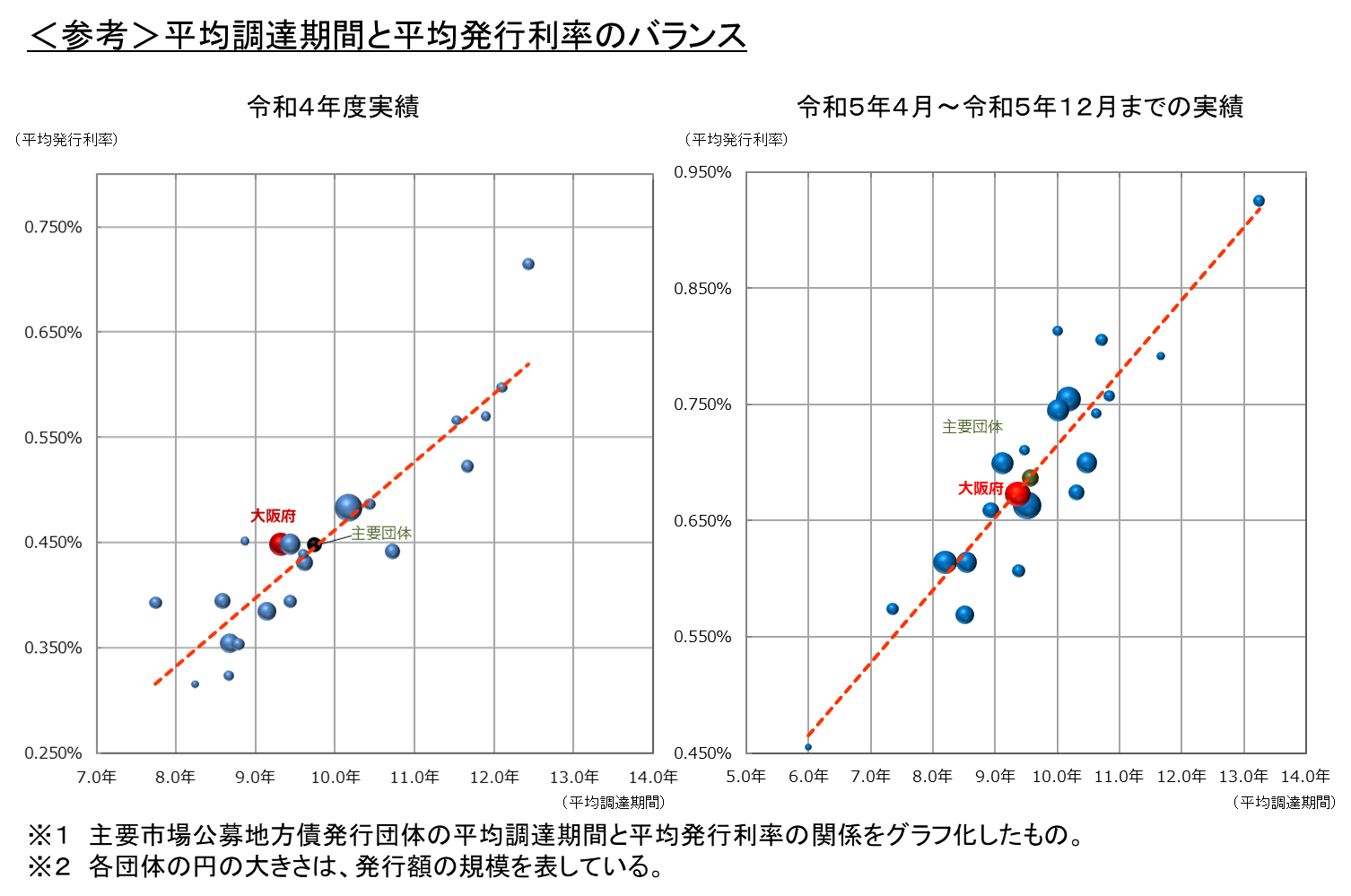 令和4年度（実績）令和4年度（実績）令和4年度（実績）令和5年度（見込）令和5年度（見込）令和5年度（見込）令和6年度（見込）令和6年度（見込）令和6年度（見込）市場公募銀行等引受計市場公募銀行等引受計市場公募銀行等引受計固定10年超３０年--- --- 800800800 (17.3%)固定10年超２５年------800800800 (17.3%)固定10年超２０年310340650 (14.1%)200※　　310510 (10.4%)800800800 (17.3%)固定10年超１５年90360450　(9.8%)15040190　(3.9%)800800800 (17.3%)固定10年超計4007001,100 (23.9%)350350700 (14.3%)800800800 (17.3%)固定10年以下１０年2,0002002,200 (47.8%)2,0506002,650 (54.1%)2,0204002,420 (52.4%)固定10年以下 ５年1,2001001,300 (28.3%)1,2503001,550 (31.6%)1,2002001,400 (30.3%)固定10年以下計3,2003003,500 (76.1%)3,3009004,200 (85.7%)3,2206003,820 (82.7%)合計合計合計3,6001,0004,600 [4,800]4,900 [5,100]4,900 [5,100]4,900 [5,100]4,6204,6204,620【各種指標】【各種指標】【各種指標】(注) ：※印は年限及び償還方法が未定であるが、本資料では各種指標の算出のため、年限については２０年に、償還方法については満期一括と定時償還の割合を１：１に仮設定（次ページの残高においても同じ）。：令和５年度（見込）の外貨建て国内債は市場公募（１０年・５年）で５０億円ずつ発行するものとし、発行利率はそれぞれ直近の円建て市場公募（１０年・５年）と同水準として仮設定（次ページの残高においても同じ）。：上表の各数値については、各年４月１日から翌年３月３１日までの発行額。：［ 　 ］内は、当初計画策定時の数値（以降の表においても同じ）。：単位未満は四捨五入を原則としたため、内訳の計と合計が一致しない場合がある（以降の表においても同じ）。(注) ：※印は年限及び償還方法が未定であるが、本資料では各種指標の算出のため、年限については２０年に、償還方法については満期一括と定時償還の割合を１：１に仮設定（次ページの残高においても同じ）。：令和５年度（見込）の外貨建て国内債は市場公募（１０年・５年）で５０億円ずつ発行するものとし、発行利率はそれぞれ直近の円建て市場公募（１０年・５年）と同水準として仮設定（次ページの残高においても同じ）。：上表の各数値については、各年４月１日から翌年３月３１日までの発行額。：［ 　 ］内は、当初計画策定時の数値（以降の表においても同じ）。：単位未満は四捨五入を原則としたため、内訳の計と合計が一致しない場合がある（以降の表においても同じ）。(注) ：※印は年限及び償還方法が未定であるが、本資料では各種指標の算出のため、年限については２０年に、償還方法については満期一括と定時償還の割合を１：１に仮設定（次ページの残高においても同じ）。：令和５年度（見込）の外貨建て国内債は市場公募（１０年・５年）で５０億円ずつ発行するものとし、発行利率はそれぞれ直近の円建て市場公募（１０年・５年）と同水準として仮設定（次ページの残高においても同じ）。：上表の各数値については、各年４月１日から翌年３月３１日までの発行額。：［ 　 ］内は、当初計画策定時の数値（以降の表においても同じ）。：単位未満は四捨五入を原則としたため、内訳の計と合計が一致しない場合がある（以降の表においても同じ）。(注) ：※印は年限及び償還方法が未定であるが、本資料では各種指標の算出のため、年限については２０年に、償還方法については満期一括と定時償還の割合を１：１に仮設定（次ページの残高においても同じ）。：令和５年度（見込）の外貨建て国内債は市場公募（１０年・５年）で５０億円ずつ発行するものとし、発行利率はそれぞれ直近の円建て市場公募（１０年・５年）と同水準として仮設定（次ページの残高においても同じ）。：上表の各数値については、各年４月１日から翌年３月３１日までの発行額。：［ 　 ］内は、当初計画策定時の数値（以降の表においても同じ）。：単位未満は四捨五入を原則としたため、内訳の計と合計が一致しない場合がある（以降の表においても同じ）。(注) ：※印は年限及び償還方法が未定であるが、本資料では各種指標の算出のため、年限については２０年に、償還方法については満期一括と定時償還の割合を１：１に仮設定（次ページの残高においても同じ）。：令和５年度（見込）の外貨建て国内債は市場公募（１０年・５年）で５０億円ずつ発行するものとし、発行利率はそれぞれ直近の円建て市場公募（１０年・５年）と同水準として仮設定（次ページの残高においても同じ）。：上表の各数値については、各年４月１日から翌年３月３１日までの発行額。：［ 　 ］内は、当初計画策定時の数値（以降の表においても同じ）。：単位未満は四捨五入を原則としたため、内訳の計と合計が一致しない場合がある（以降の表においても同じ）。(注) ：※印は年限及び償還方法が未定であるが、本資料では各種指標の算出のため、年限については２０年に、償還方法については満期一括と定時償還の割合を１：１に仮設定（次ページの残高においても同じ）。：令和５年度（見込）の外貨建て国内債は市場公募（１０年・５年）で５０億円ずつ発行するものとし、発行利率はそれぞれ直近の円建て市場公募（１０年・５年）と同水準として仮設定（次ページの残高においても同じ）。：上表の各数値については、各年４月１日から翌年３月３１日までの発行額。：［ 　 ］内は、当初計画策定時の数値（以降の表においても同じ）。：単位未満は四捨五入を原則としたため、内訳の計と合計が一致しない場合がある（以降の表においても同じ）。(注) ：※印は年限及び償還方法が未定であるが、本資料では各種指標の算出のため、年限については２０年に、償還方法については満期一括と定時償還の割合を１：１に仮設定（次ページの残高においても同じ）。：令和５年度（見込）の外貨建て国内債は市場公募（１０年・５年）で５０億円ずつ発行するものとし、発行利率はそれぞれ直近の円建て市場公募（１０年・５年）と同水準として仮設定（次ページの残高においても同じ）。：上表の各数値については、各年４月１日から翌年３月３１日までの発行額。：［ 　 ］内は、当初計画策定時の数値（以降の表においても同じ）。：単位未満は四捨五入を原則としたため、内訳の計と合計が一致しない場合がある（以降の表においても同じ）。(注) ：※印は年限及び償還方法が未定であるが、本資料では各種指標の算出のため、年限については２０年に、償還方法については満期一括と定時償還の割合を１：１に仮設定（次ページの残高においても同じ）。：令和５年度（見込）の外貨建て国内債は市場公募（１０年・５年）で５０億円ずつ発行するものとし、発行利率はそれぞれ直近の円建て市場公募（１０年・５年）と同水準として仮設定（次ページの残高においても同じ）。：上表の各数値については、各年４月１日から翌年３月３１日までの発行額。：［ 　 ］内は、当初計画策定時の数値（以降の表においても同じ）。：単位未満は四捨五入を原則としたため、内訳の計と合計が一致しない場合がある（以降の表においても同じ）。(注) ：※印は年限及び償還方法が未定であるが、本資料では各種指標の算出のため、年限については２０年に、償還方法については満期一括と定時償還の割合を１：１に仮設定（次ページの残高においても同じ）。：令和５年度（見込）の外貨建て国内債は市場公募（１０年・５年）で５０億円ずつ発行するものとし、発行利率はそれぞれ直近の円建て市場公募（１０年・５年）と同水準として仮設定（次ページの残高においても同じ）。：上表の各数値については、各年４月１日から翌年３月３１日までの発行額。：［ 　 ］内は、当初計画策定時の数値（以降の表においても同じ）。：単位未満は四捨五入を原則としたため、内訳の計と合計が一致しない場合がある（以降の表においても同じ）。平均調達期間平均調達期間平均調達期間　９．３４年　［１０．０３年］　９．３４年　［１０．０３年］　９．３４年　［１０．０３年］８．５６年　［９．５３年］８．５６年　［９．５３年］８．５６年　［９．５３年］９．３７年９．３７年９．３７年平均発行年限平均発行年限平均発行年限１０．４９年　［１１．３５年］１０．４９年　［１１．３５年］１０．４９年　［１１．３５年］９．６５年　［１０．４９年］９．６５年　［１０．４９年］９．６５年　［１０．４９年］１０．２２年１０．２２年１０．２２年平均発行利率平均発行利率平均発行利率０．４３７％０．４３７％０．４３７％０．６１３％０．６１３％０．６１３％---令和4年度（実績）令和4年度（実績）令和4年度（実績）令和5年度（見込）令和5年度（見込）令和5年度（見込）令和6年度（見込）令和6年度（見込）令和6年度（見込）令和6年度（見込）市場公募銀行等引受計市場公募銀行等引受計市場公募銀行等引受銀行等引受計固定１１０  年 超３０年３０年8352081,043 (1.8%)8022031,005 (1.8%)769198198967 (1.8%)固定１１０  年 超２５年２５年15015165 (0.3%)15014164 (0.3%)1501414164 (0.3%)固定１１０  年 超２０年２０年5,0501,6796,729(11.9%)5,2501,8857,135(13.0%)5,5472,2672,2677,814(14.6%)固定１１０  年 超１５年１５年6401,8742,514 (4.5%)7901,8592,649 (4.8%)7901,8011,8012,591 (4.9%)固定１１０  年 超　 計　 計6,6753,77610,451　(18.5%)6,9923,96110,953 (20.0%)7,2564,2804,28011,536 (21.6%)固定１０年以下計１０年１０年30,8003,96234,762　(61.6%)29,6503,92333,573 (61.4%)28,4703,8283,82832,298 (60.5%)固定１０年以下計 ５年 ５年10,2001,00011,200　(19.9%)9,0501,10010,150 (18.6%)8,4501,1001,1009,550(17.9%)固定１０年以下計その他その他----------固定１０年以下計　 　　　計　 　　　計41,0004,96245,962　(81.5%)38,7005,02343,723　(80.0%)36,9204,9284,92841,848　(78.4%)合計合計合計合計47,6758,73956,414[56,614]45,6928,98454,676[54,887]44,1769,2099,20953,385（注）：上表の各数値については、各年３月３１日現在の残高である。（注）：上表の各数値については、各年３月３１日現在の残高である。（注）：上表の各数値については、各年３月３１日現在の残高である。（注）：上表の各数値については、各年３月３１日現在の残高である。（注）：上表の各数値については、各年３月３１日現在の残高である。（注）：上表の各数値については、各年３月３１日現在の残高である。（注）：上表の各数値については、各年３月３１日現在の残高である。（注）：上表の各数値については、各年３月３１日現在の残高である。令和4年度（実績）令和5年度（見込）令和6年度（見込）平均発行年限１０．８４年 ［１０．８９年］１１．０３年 ［１１．１０年］１１．２２年平均発行利率０．３３４％０．３４９％－平均残存年数６．００年　［６．０８年］５．９８年　［６．０７年］６．７６年